Vision of Hope Resource Centre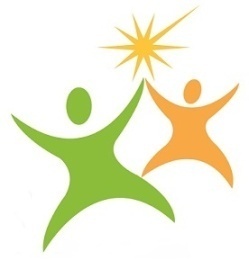 8 Lanebrook  Drive , Brampton, ON  |  L6P 2H4www.vohrc.com   |   visionofhoperc@gmail.com   |   905.794.5955Registered charity #: 823779137 RR0001VOHRC FOOD SUPPORT PROGRAMSection A. Tell Us About You The Applicant Last Name ______________________________ Sex [Male] [Female]First Name_____________________________  Middle Name ___________________ Spousal Status: Single [  ] Married [  ] Common Law [  ] Separated [   ] Divorced [   ] Widowed [   ] How many children are in the family_______________________________How many people are in your family unit ___________________________Are you ok with receiving food support each week [yes or no] If no please explain________________________________________________________Residential Address:______________________________________Unit Number_________________  (Buzzer code)_______________City/Town_____________________ Province______________________Postal Code_____________________Tel.  Number (home)__________________________ Cell ______________________Preferred number: (home) or (cell) ____________________ Are you a new comer [yes or no] Preferred Language [English] [French] or [Other] specify _________________ Cultural identity: [Black] [South Asian] [Caucasian] [Asian] [Hispanic] or other______  (Please specify)___________________________Are you involved with any other agency’s [yes or no] if so which one?____________(Thank you for your application, please email to jackievohrc@gmail.com)                          